Извещение о предварительном согласовании предоставленияземельных участков с 10.08.2018 -08.09.2018Администрация Асбестовского городского округа в соответствии с п.2 ст. 39.18 ЗК РФ  информирует о возможности предоставления земельных  участков для индивидуального жилищного строительства и  праве граждан, заинтересованных в предоставлении земельного участка для указанных целей, в течение тридцати дней соответственно со дня опубликования и размещения извещения подавать заявления о намерении участвовать в аукционе по продаже такого земельного участка или аукционе на право заключения договора аренды такого земельного участка.1) адрес и способ подачи заявлений, время приема граждан для ознакомления со схемой расположения земельного участка, в соответствии с которой предстоит образовать земельный участок в соответствии с административным регламентом предоставления муниципальной услуги «Предварительное согласование предоставления земельных участков, государственная собственность на которые не разграничена, на территории Асбестовского городского округа», утвержденным постановлением администрации Асбестовского городского округа от  29.05.2015 № 276-ПА.Граждане могут обратиться:- в отделы Государственного бюджетного учреждения Свердловской области "Многофункциональный центр предоставления государственных (муниципальных) услуг" в г. Асбесте (далее МФЦ) по адресу: г. Асбест Свердловской области ул. Чапаев, д.39 тел 8 (34365) 2-10-33 график работы МФЦ: вт-пт с 10-00 до 18-00 сб. с 08-00 до 16-00; г.Асбест, ул.Уральская, № 63, тел.8 (34365) 7-48-89, график работы  официальный сайт МФЦ:пн-пт с 10.00 до 18.00 , официальный сайт МФЦ (http://www.mfc66.ru).-отдел по управлению муниципальным имуществом администрации Асбестовского городского округа по адресу: Свердловская область, город Асбест, улица Уральская, 73, кабинет 35: понедельник с 10.00 - 12.30; 13.18 – 17.00; среда с 10.00 - 12.30;                         13.18 – 17.00; телефон: (34365) 7-51-00;2) дата окончания приема заявлений: 08.09.2018;3) местоположения земельных участков: - ЗУ1 кадастровый квартал 66:34:0502027 в районе ул. Аввакумова, 65, 1196 кв.м;- ЗУ2 кадастровый квартал 66:34:0502027 в районе ул. Сурикова,  1020 кв.м;- ЗУ3 кадастровый квартал 66:34:0502027 в районе ул. Сурикова,  1072 кв.м;- ЗУ4 кадастровый квартал 66:34:0502027 в районе ул. Сурикова,  1074 кв.м;- ЗУ5 кадастровый квартал 66:34:0502027 в районе ул. Сурикова,  1084 кв.м;- ЗУ6 кадастровый квартал 66:34:0502027 в районе ул. Сурикова,  1138 кв.м;- ЗУ7 кадастровый квартал 66:34:0502027 в районе ул. Сурикова,  1099 кв.м.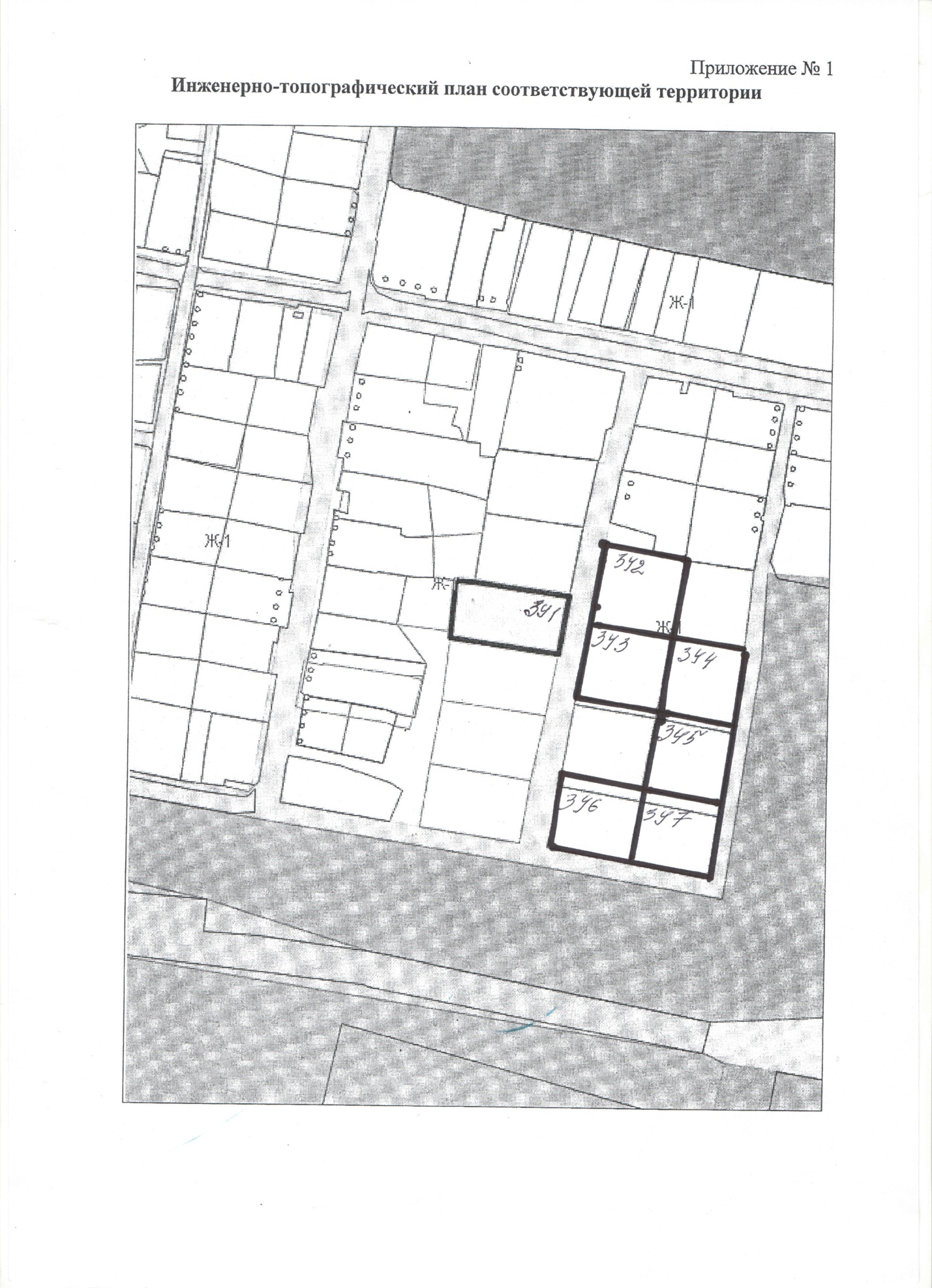 